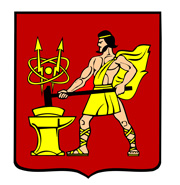 АДМИНИСТРАЦИЯ  ГОРОДСКОГО ОКРУГА ЭЛЕКТРОСТАЛЬМОСКОВСКОЙ   ОБЛАСТИРАСПОРЯЖЕНИЕ _______08.05.2019_____ № ____201-р_____О внесении изменения в Положение об оплате труда работников муниципальных учреждений по работе с молодежью городского округа Электросталь Московской области, утвержденное распоряжением Администрации городского округа Электросталь Московской области от 25.03.2016 №149-рВ соответствии с решением Совета депутатов городского округа Электросталь Московской области от 30.05.2007 №302/30 «Об оплате труда работников муниципальных учреждений городского округа Электросталь Московской области», в целях поддержания уровня достигнутой средней заработной платы работников учреждений по работе с молодежью: Внести изменение в Положение об оплате труда работников муниципальных учреждений по работе с молодежью городского округа Электросталь Московской области, утвержденное распоряжением Администрации городского округа Электросталь Московской области от  25.03.2016 № 149-р (в редакции распоряжений Администрации городского округа Электросталь Московской области от 28.11.2016 №649-р, от 12.02.2018 №53-р):  1.1. Пункт 4.1 раздела 4 «Стимулирующие выплаты» изложить в следующей редакции:«4.1. При планировании фонда оплаты труда Учреждению предусматриваются денежные средства за счет средств бюджета городского округа Электросталь Московской области в размере от 20 до 40 процентов фонда оплаты труда на выплаты стимулирующего характера.»2.   Разместить настоящее распоряжение на официальном сайте городского округа Электросталь Московской области: www.electrostal.ru.3. Установить, что настоящее распоряжение вступает в силу со дня его подписания и распространяет свое действие на правоотношения, возникшие с 01 января 2019 года.Глава городского округа                                                                                             В.Я. Пекарев